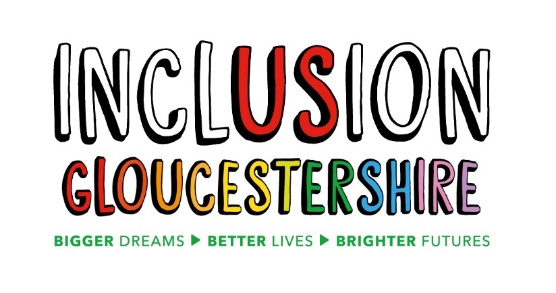 We are looking for a Advocacy Project Evaluator (fixed term)Inclusion Gloucestershire is a growing, dynamic user-led organisation, run by disabled people for disabled people. We are passionate, person-centred, inclusive and have a track record of high-quality delivery. This is a short-term project evaluating a range of advocacy projects, funded by and working alongside our funders for the project, NHS England and NHS Improvement. The focus of the work will be on evaluation to produce a final report, co-authored with individuals with lived experience of learning disability or of being autistic, in March 2022.This fixed term role oversees and evaluates a range of advocacy projects across the South West, hosted by different organisations. The advocacy projects are all aimed at people with a learning disability or autism in long-term (2 years+) mental health inpatient settings, and the purpose of this role is to:Provide oversight to a range of existing advocacy projects, ranging from statutory advocacy to community-based advocacyEvaluate these advocacy projects using an evaluation framework, looking at whether they are working for inpatients and what needs to improveProvide light touch support to new and emerging advocacy projects for people with a learning disability or autism in long-term (2 years+) mental health inpatient settingsJob Purpose:To provide oversight, light touch support and evaluation of a range of advocacy projects provided by organisations across the South West, working alongside NHS England and Improvement to share findings by March.Reports to:  Project ManagerHours and pay:Hours:	20-25 hours per week (on an employed or freelance basis)Contract:	Fixed term to 31.3.22Pension:                  	IG operates the NEST pension scheme and will contribute 3% subject to qualifying statusSalary:		£25,463 pro rata, or a freelance fee of approx. £7500This post will be based at2 St Michaels Court, St Michaels Square, Gloucester, GL1 1JB and all posts have a holiday entitlement of 28 days + bank holidays pro rata(Home working will be supported but staff should be prepared to work face-to-face when required, e.g., for meetings or presentations)For individuals wanting more information on any of these jobs please download our Job Descriptions and Application form from our websitehttps://www.inclusiongloucestershire.co.uk/jobs/ You can also request a job pack by phone (01452 234003).Please indicate in your application if you are applying on an employed or freelance basisIf you would like an informal discussion about any of the roles, please email emilyl@inclusion-glos.org and she will give you a callClosing date: Midnight on 24th of NovemberIntended Interview Date: 3rd of December TBCN.B Interviews may be held via video call – instructions will be provided on how to set this up)Charity Number – 1171559